Итоговое мероприятие в подготовительной группе.Конспект физкультурного развлечения « Мы – спортсмены»Воспитатель: Стрельченко И.В. Цель: прививать любовь к физической культуре и спорту; развивать быстроту, ловкость, смекалку; воспитывать дружелюбие.Задачи:Образовательная область «Физическая культура»:- Совершенствовать навыки бега.- Развивать ловкость, быстроту, внимание, выносливость. - Закреплять полученные на физкультурных занятиях знания и умения.Образовательная область «Познание»:- Ознакомление детей с понятиями спорт, спортсмены, соревнования и т. д.- Развивать у детей творческие способности, воображение; способствовать проявлению у детей инициативы.Образовательная область «Здоровье»- Создать атмосферу радости и эмоционального благополучия.Образовательная область «Социализация»- Воспитывать чувство товарищества, умение сопереживать, желание играть в команде, выигрывать.Оборудование:Музыкальный цент, поворотная стойка - 2 шт.,эстафетная палочка 2 - шт., обручи - 2 шт., галоши – 2 пары.Предварительная работа: подготовить спортивный зал, отметить  старт и финиш, поставить ориентиры, подготовить все необходимые атрибуты.  Ход занятия.Ведущий: Здравствуйте дети! Здравствуйте, уважаемые гости! Мы рады видеть вас в нашем спортивном зале. Ребята, а вы знаете, что такое спорт? Спорт – это занятия физическими упражнениями, регулярные тренировки, спортивные соревнования, достижение высоких результатов, желание победить. А какие виды спорта вы знаете? (волейбол, футбол, баскетбол, теннис, хоккей, легкая атлетика и др.) Наши спортсмены выступают на международных соревнованиях, олимпиадах защищая честь нашей страны. Чтобы добиться хороших результатов, спортсменам требуется много физических и волевых усилий. Мы тоже с вами на физкультурных занятиях стараемся добиться хороших результатов – дальше прыгнуть, быстрее пробежать. Ребята, сегодня я всех приглашаю на спортивный праздник. Вы будете спортсменами и будите бороться за честь своей команды. На спортивную площадку приглашаются команды. Предоставляю слово капитанам команд. Приветствие команд.Первый:Ярким солнцем озарён, Нас встречает стадион! Тренируясь, мы растём, Мы сильнее с каждым днём!ВторойЛюбим мы играть в футбол, Забивать в ворота гол, Любим прыгать высоко, Плавать быстро и легко.Ведущий: наши спортивные состязания состоят из четырех эстафет. Чтобы справиться с этими заданиями, необходимо выполнять следующие правила. Итак, правила соревнований.Участники должны:Внимательно слушать предложенное задание. Что непонятно, обязательно переспросить у ведущего.Никто из детей не ссорится и не обижает своего товарища.Не начинать выполнять задание, если участник, стоящий впереди, не закончил его.Выполнять все задания правильно и быстро.Участник, выполнивший задание, встает в конец своей команды.Быть веселыми, задорными, радостными на протяжении всего праздника.Вы принимаете эти правила?Дети. Да.Ведущий.Прежде чем соревноваться, Мы скорей должны размяться. Руки, ноги разминаем и шагаем, и шагаем …(выполняют несколько ору, ходьба на месте)Эстафета 1. Передай эстафетную палочку. Участвуют все члены команд. По команде первый участник должен добежать до ориентира, обежать его, вернуться к своей команде и передать палочку следующему участнику команды. Эстафета 2. Бег с препятствиями.Участвуют все члены команд. Перед каждой командой стоит стойка с палкой, поднятой на высоте 30 см от пола, а дальше положенный на пол обруч. Выполняя бег, необходимо перепрыгнуть через стойку, добежать до обруча, надеть его через верх на себя и положить на пол. Добежать до ориентира. Обратно — то же самое задание. Ведущий: Ну что спортсмены, устали? Пока вы отдыхаете, послушайте стихотворения. Выходите чтецы.1) Стройными, красивыми     Все хотим мы стать     Добрыми и сильными     Чтоб весь мир обнять2) В спорте нет путей коротких     И удач случайных нет     Узнаем на тренировках     Все мы формулу побед!3) Заниматься не ленись     Физкультура – это жизнь     Ты всегда спортивным будь -      Про болезни позабудь!Эстафета 3. «Сапоги - скороходы». Дети бегут в галошах большого размера (можно сапоги или валенки) до ориентира и обратно. Затем галоши передаются следующему участнику.Эстафета 4 «Прокати мяч»Нужно прокатить мяч между кеглями и постараться не задеть их. Ведущий: Какие вы внимательные, быстро находите свои команды.Ведущий. Вот и подошли к концу наши соревнования, обе команды показали хорошие результаты. Все ребята ловкие, сильные выносливые, а самое главное нам вместе было весело!Ведь спорт ребятам, очень нужен. Мы со спортом крепко дружим, Спорт – здоровье, спорт – помощник, спорт – игра...Дети: Физкульт – ура!      Соревнования закончились, но мы еще не прощаемся, а предлагаем поиграть и повеселиться, на других посмотреть, себя показать. (Проводятся подвижные игры с детьми.) Игра «Чье звено быстрее соберется»Дети выстраиваются в одну колонну. Звучит музыка, дети прыгают подскоками врассыпную. Музыка останавливается, дети быстро строятся в две колонны. (2-3 раза)Игра  «Хитрая лиса»Игра  «Ручеек».Правила игры: под музыку «Кадриль» дети становятся в пары, поднимают руки вверх и образуют ворота. Водящий ребенок проходит в ворота и выбирает себе пару. Оставшийся без пары ребенок становится водящим.Ведущий: Наш праздник подходит к концу. Было приятно наблюдать за нашими командами. Ну, что ж! Славные у нас сегодня команды! Какие вы все сильные,  выносливые, смекалистые, ловкие и смелые.  А какие вы были быстрые!  Очень хотелось бы снова встретиться с вами в этом зале, на новых спортивных соревнованиях. Ведущий. Ну, вот все вы стали победителями.Скажем спасибо всем зрителям. Спортсменам – новых побед.И от нас – наш спортивный…все вместе: привет!(Дети торжественно выходят из спортивного зала).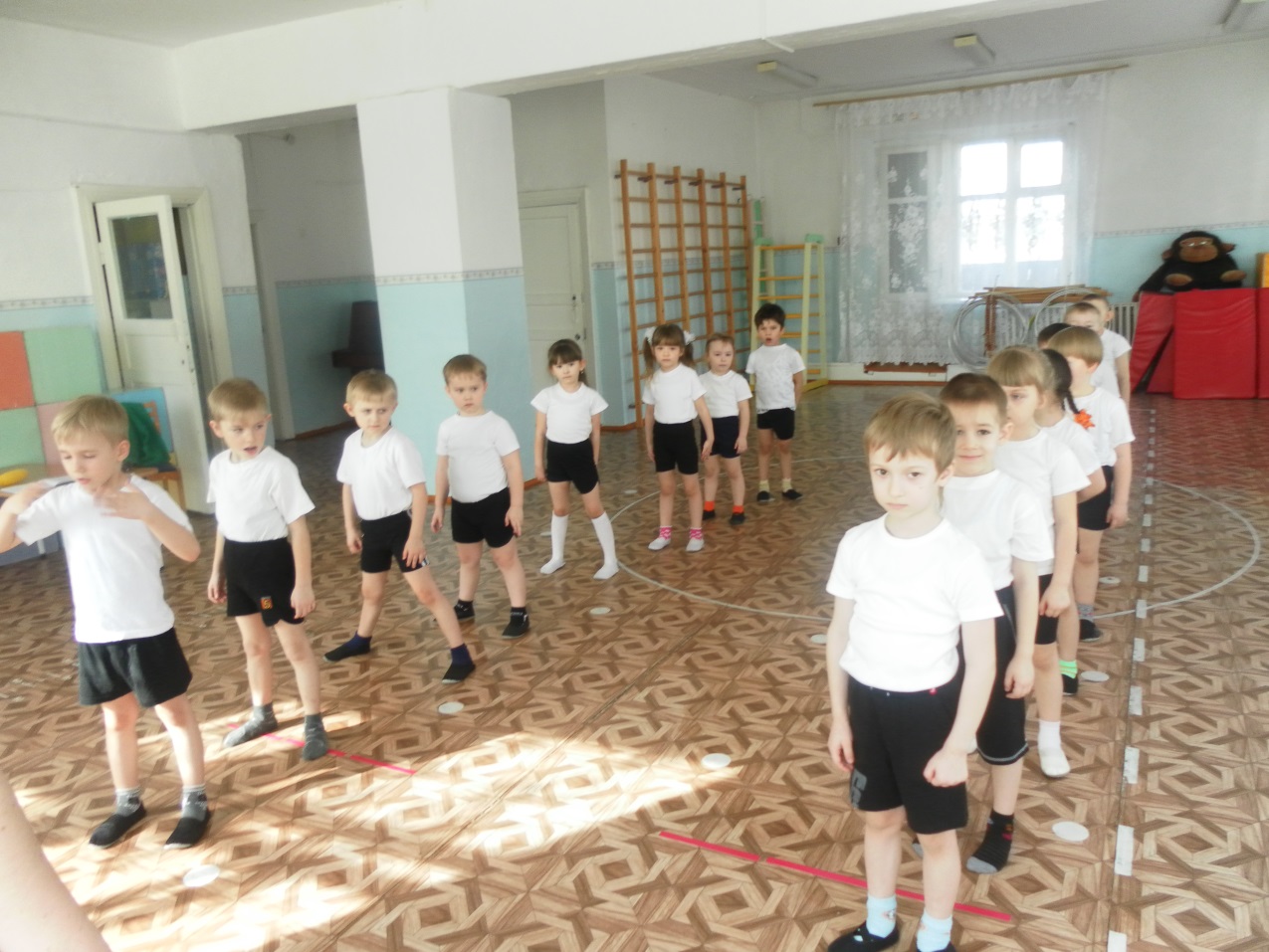 